FSV Motor Marienberg e.V.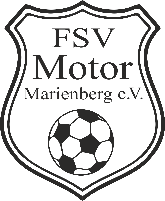 Antrag auf Mitgliedschaft im FSV Motor Marienberg e.V.Ich beantrage die Mitgliedschaft im eingetragenen Verein FSV Motor Marienberg e.V.Ab 2011 betragen die Mitgliedsbeiträge pro Jahr: 90€ für aktive Erwachsene70€ für Jugendliche (A- und B-Junioren), Auszubildende, Studenten und Altherren50€ für Kinder (F- bis C-Junioren) und NichtaktiveDie Beiträge werden jährlich für die zu diesem Zeitpunkt geltende Altersklasse fällig und für das gesamte Jahr abgebucht. Bei Ausscheiden aus dem Verein bis zum 30.6. (schriftliche Mitteilung erforderlich!) wird nur die Hälfte des Beitrages fällig sowie eine erteilte Einzugsermächtigung nach der Abbuchung gelöscht. Sollte jemand aus finanziellen Gründen nicht den vollen Beitrag aufbringen können, werden nur auf schriftlichen Antrag Ermäßigungen gewährt. Mit meiner Unterschrift erkläre ich mich damit einverstanden, dass vorstehende Daten, unter Beachtung der DS-GVO und dem BDSG-neu, für vereinsinterne Zwecke in einer EDV-gestützten Mitglieder- und Beitragsdatei gespeichert, übermittelt und geändert werden.Zur Verringerung unseres Verwaltungsaufwands bitten wir Dich um die Teilnahme am Lastschriftverfahren.Dieses kann selbstverständlich jeder Zeit widerrufen werden.LastschriftauftragIch nehme am Lastschrift-Einzugsverfahren teil und ermächtige hiermit den FSV Motor Marienberg e.V., den Jahresbeitrag von unten genanntem Konto bei Fälligkeit abzubuchen.↓↓↓↓↓↓↓↓↓↓↓↓↓↓↓↓↓↓↓↓↓↓↓↓      Wird vom Verein ausgefüllt!      ↓↓↓↓↓↓↓↓↓↓↓↓↓↓↓↓↓↓↓↓↓↓↓↓Falls bereits ein Mitgliedsausweis vorhanden ist, dann bitte hier die Mitgliedsnummer eintragen!Präsident:	1. Vorsitzender:	2. Vorsitzender:	Vorstandsmitglieder:   			Olaf Görmer	Holger Tottewitz	Ronny Höfer	Gero Gentsch          	01525/3492896	Silvio Ringpfeil	0174/7936604         0151/26414506	0173/9092217	0174/9076840	Mirko Fleischer	0172/7923166	Stefan Hauser	0172/3722044						Robby Sternbeck	0173/7195974BankverbindungenErzgebirgssparkasse		IBAN: DE 81 8705 4000 3103 0034 89	   BIC: WELADED1STBVolksbank Mittleres Erzgebirge	IBAN: DE 22 8706 9075 0212 0110 02	   BIC: GENODEF1MBGName, VornameStraße, Nr.PLZ, WohnortGeburtsdatumTelefonMail-AdresseOrt, DatumUnterschrift (bei Minderjährigen gesetzlicher Vertreter)Name des Kontoinhabers:Anschrift Kontoinhaber:IBAN:BIC:Kreditinstitut:Unterschrift des Kontoinhabers:Bemerkungen:Mitgliedsnummer:Mitglied ab: